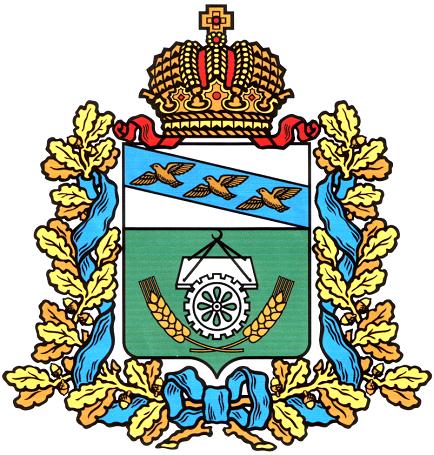 АДМИНИСТРАЦИЯ ОКТЯБРЬСКОГО РАЙОНА                                     КУРСКОЙ ОБЛАСТИП О С Т А Н О В Л Е Н И Еот  14.12.2016 № 776__   Курская область, 307200, пос. ПрямицыноО внесении изменений в Перечень муниципальных программ  Октябрьского района Курской области,  утвержденный постановлением АдминистрацииОктябрьского района Курской области  от 18.12.2015  № 1173         В соответствии  со статьей 179 Бюджетного кодекса Российской Федерации   и постановлением Администрации Октябрьского района Курской области от 10.10.12013 № 1087  "Об утверждении Порядка разработки, реализации и оценки эффективности муниципальных программ Октябрьского  района Курской области" Администрация Октябрьского района Курской области  ПОСТАНОВЛЯЕТ:Внести в Перечень муниципальных программ Октябрьского района Курской области, утвержденный  постановлением Администрации Октябрьского района Курской области  от 18.12.2015 № 1173  (далее Перечень) следующие изменения:        -  в пункте 12  Перечня   в наименовании муниципальной программы Октябрьского района Курской области слова «Защита населения и территории от чрезвычайных ситуаций, обеспечение пожарной безопасности и безопасности людей на водных объектах» заменить словами  «АПК «Безопасный город» на территории Октябрьского района Курской области»;        - пункт 15 Перечня  - изложить  в следующей редакции:       - дополнить пунктом  16 следующего содержания:        2. Контроль  за исполнением настоящего постановления возложить на заместителя главы Администрации Октябрьского района Курской области по экономике и финансам Рудакову Н.В.           3. Постановление вступает в силу со дня его подписания. 	Глава Октябрьского района   	Курской области                                                             А.В.Цуканов        15Муниципальная программа Октябрьского района  Курской области  «Профилактика правонарушений в Октябрьском районе Курской области»Управление по социальной политике и культуреАдминистрации Октябрьского района Курской области 16Муниципальная программа Октябрьского района  Курской области  «Социальное развитие села в Октябрьском районе Курской области»Управление аграрной политики Администрации Октябрьского района Курской области